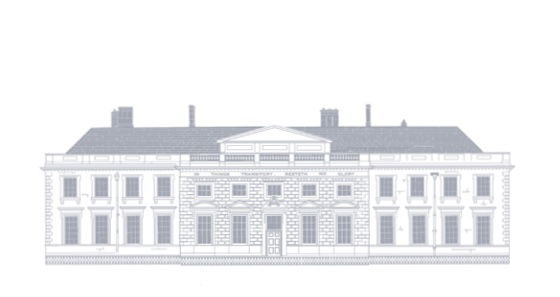 Experienced Gardener To work within the beautiful Lamport Hall Estate in the heart of rural NorthamptonshireLamport Hall is looking for an enthusiastic, self-motivated, experienced Gardener who takes pride in their work. The role involves general garden maintenance, such as mulching, pruning, leaf clearing and weeding. You will support the existing team with the maintenance of trees, shrubs, herbaceous plants, cutting the hedges, mowing lawns, pond care and a small amount of glasshouse work. With many events held in the grounds throughout the year, the position requires someone who is dependable and willing to help to make them a success.  A willingness to work alongside and to support other staff and volunteers is essential and occasionally you will be required to assist with non-gardening activities including setting up infrastructure for events. It is an exciting time to join the garden team with several inspiring new projects planned for the gardens. To be successful in this role you must be able to demonstrate the following:The ability to work as part of a team.Previous practical gardening / horticulture experience.Familiarity with machinery / equipment and their maintenance. This includes ride on mowers and battery / Petrol handheld tools. Ideally with accompanying practical certificates including chainsaw.Keen attention to detail.Knowledge of Health and Safety compliance requirements.Commitment to, and pride in, any particular given task.Must be self-motivated, tidy, with a passion for ones work and attention to detail.Good pruning skills.Driving licence.Ideally with RHS level 2 or above.An attractive package will be offered to the successful candidate including accommodation if required.To apply please email your CV to garden@lamporthall.co.uk